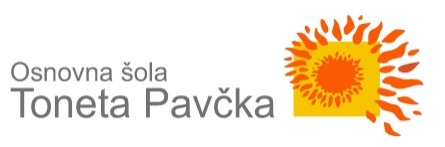 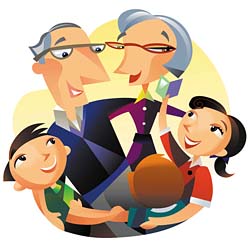 UČENCI IN UČITELJIOŠ TONETA PAVČKAVASVABIMONA TRADICIONALNO       »SREČANJE DEDKOV IN BABIC«,    KI BO V ČETRTEK, 21.11. 2013, IN SICER:    - OB 10.15 – PRISOSTVOVANJE PRI POUKU,     - OB 11.00 – KULTURNI PROGRAM V ŠOLSKI AVLI.     VESELIMO SE SREČANJA Z VAMI!::::::::::::::::::::::::::::::::::::::::::::::::::::::::::::::::::::::::::::::::::::::::::::::::::::::::::::::::::::::::::::::::::::::::::::::::::::::::::PRIJAVAPodpisani/-a _______________________ (ime in priimek), dedek/babica ____________________ (ime in priimek vnuka/vnukinje) iz _______ razreda, se bom udeležil/-a srečanja dedkov in babic, ki bo 21. 11. 2013 v OŠ Toneta Pavčka.Datum: _______________                                                    Podpis: ________________________